Муниципальное казенное дошкольное образовательное учреждение детский сад №1 «Сибирячок» с. Богучаны.               Исследовательский проект«Для чего слону длинный хобот?»?Руководитель проекта: Спивакова Е. А.ВоспитательОглавление1.Введение.        Обоснование выбора темы, цель, задачи, актуальность,        и гипотеза исследования. ………………………………………..3        2. Описание хода исследования…………………………………4        3. Теоретическая часть        3.1 Удивительный орган – хобот.        3.2 Чем является хобот для слона……………………………….5        4.Вывод……………………………………………………………6        6. Источники информации……………………………………….7        7. Приложение……………………………………………………..Введение На занятии в детском саду мы смотрели презентацию про животных жарких стран, я заинтересовалась слоном и его необычным хоботом. Мне стало очень интересно выяснить чем же является хобот для слона? Так определилась тема моей работы.Цель моей работы: выяснить, чем является хобот для слона.Задачи: Изучить информацию по данной темеУзнать каким образом слон использует хобот в своей жизниОбобщить полученные знания и поделиться с друзьями Я выдвинула гипотезу: хобот – это нос для слона, но я предполагаю, что слон его использует не только как орган дыхания.Я решила провести опрос среди детей в своей группе «Зачем слону хобот?» большинство думали, как и я, что он является носом для слона, остальные не знали ответ на этот вопрос. Актуальность темы: данная работа имеет практическую значимость, потому что материалы исследования могут быть использованы при участии в познавательных викторинах и в дальнейшем при обучении в школе.Методы исследования:- поисковая работа (из различных источников информации)- опрос детей подготовительной группы- опрос членов семьи- изучение и обобщение полученной информации                                                                             - 3 -2. Описание хода исследования.На первом этапе работы я при помощи воспитателя и мамы определила цель и задачи исследования, выдвинула гипотезу.На втором этапе собрала информацию по теме. За ответами на вопрос: «Для чего слону длинный хобот?» я обратилась к родителям и воспитателю детского сада. Провела опрос среди детей нашей группы. Мы с воспитателем ходили в центральную библиотеку, взяли литературу по данной теме, с родителями посмотрели познавательные передачи про слонов, некоторую информацию мы нашли в интернете.На третьем этапе рассмотрев иллюстрации в энциклопедиях, прочитав  литературу о жизни слонов, посмотрев познавательные передачи  подтвердили гипотезу исследования, сделали выводы.                                                                 - 4 -3. Теоритическая часть.3.1 Удивительный орган – хобот.Давным-давно на Земле обитали мамонты, условия их существования были очень трудны и постепенно один за другим мамонты погибали, не выдерживая трудностей. Их потомками стали азиатские и африканские слоны. (Приложения 1) Они являются самыми большими сухопутными животными на Земле. В строении тела слона предусмотрен удивительный орган – хобот.Вообще, что такое хобот? Нос? Губа? Рука? И зачем ему «всё это»?Вместе с родителями мы посмотрели познавательные передачи про слонов, с помощью воспитателя изучили энциклопедии и выяснили. 3.2 Чем является хобот для слонаХобот – это продолжение носа и верхней губы. Он служит слону и рукой, и носом, и губой. Хобот– орган чрезвычайно важный для слона.Он имеет около 40 000 тысяч мышц. Поэтому этот орган очень силён и гибок. Кончик хобота у слона очень чувствительный. (Приложение 2)- Хоботом слон улавливает разные запахи, может находить воду под землейопустив хобот в низ.-Хоботом, как рукой слон может переносить большие грузы и маленькие, выдергивать деревья с корнями, срывать с высоких деревьев плоды.(Приложение, фото 3).Хоботами слоны дерутся (Приложение, фото 4).- Слоны используют хобот как губу. Также в хобот слон может громко трубить, давать сигналы другим слонам на несколько километров.Хоботом как насосом слон набирает воду из водоема и поливает себя, получается веселый душ. Слоны очень любят воду, несмотря на свой большой вес, они прекрасные пловцы, когда они плавают,  используют хобот как дыхательную трубку.  (Приложение 5).Так же с помощью хобота слоны здороваются, мамы слонихи ухаживают за своими детенышами. А маленькие слонята держатся за мамин хвост, чтобы не потеряться.  (Приложение 6)!Слоны очень легко поддаются дрессировке, в цирке они с помощью хобота выполняют разные трюки: подкидывают мячи, поднимают дрессировщика, рисуют как художник кисточкой. (Приложение, фото 7, 8, 9).                                                                 - 5 -Предполагаемый результат:Совершенствовать и углубить знания о жизни слонов.Научится находить информацию на интересующие темы.Воспитать в себе стремление больше узнавать познавательной информации, развивать кругозор.Выводы.Изучая   энциклопедии о животных, материалы сети Интернет, беседуя со взрослыми, моя гипотеза подтвердилась о том, что слоны используют хобот не только как орган дыхания. Я и мои одногруппники убедились в том, что он играет важную роль в жизни слонов. Слон не может обойтись без своего длинного хобота.Он для него служит как:- орган обоняния- орган осязания- средство добычи корма и воды- средство для самозащиты- средство для переноса тяжестей.Я считаю, что цели достигла, поставленные задачи выполнила. В проведении исследования и оформлении данной работы мне оказали помощь воспитатель и мои родители.                                                                                - 6 -Список литературы1.Евдокимова Е.С. «Технология проектирования в ДОУ» - М.ТЦ Сфера 2008г.2.В.Б. Бейко, М.В. Березин «Большая энциклопедия животного мира».3.В.А. Жукова, Ю.Н. Касаткина  Энциклопедия маленького эрудита, «Хочу все знать».4.https://thexvid.com/video/ViAath1B5WY/%D1%81%D0%BB%D0%BE%D0%BD-%D0%B8%D0%BD%D1%82%D0%B5%D1%80%D0%B5%D1%81%D0%BD%D1%8B%D0%B5-%D1%84%D0%B0%D0%BA%D1%82%D1%8B.html5. https://videomino.ru/3/%D0%B3%D0%B4%D0%B5-%D0%B6%D0%B8%D0%B2%D1%83%D1%82-%D1%81%D0%BB%D0%BE%D0%BD%D1%8B-%D1%83%D1%80%D0%BE%D0%BA                                                                      - 7 -Приложение к исследовательскому проекту «Для чего слону длинный хобот?»?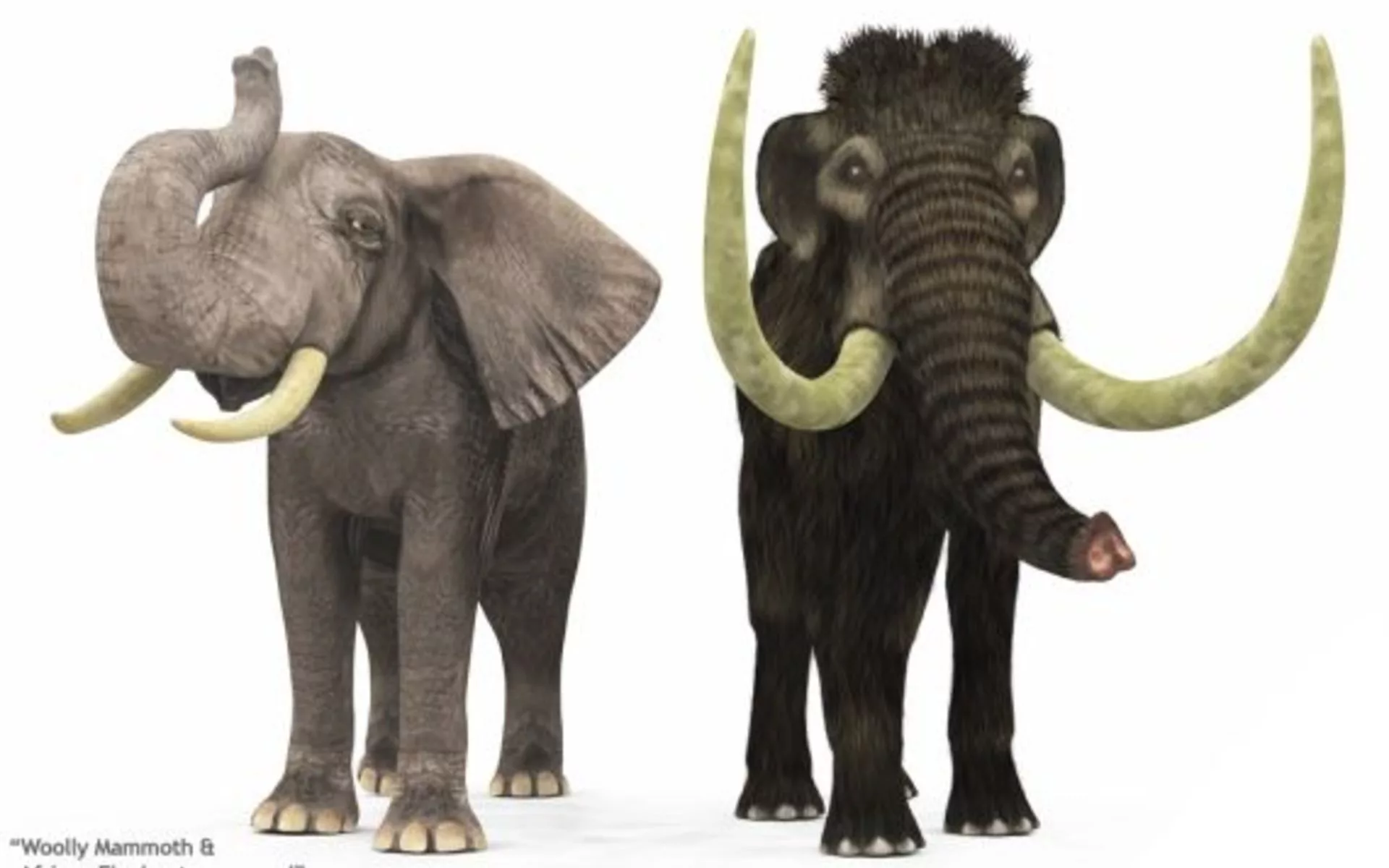 Фото 1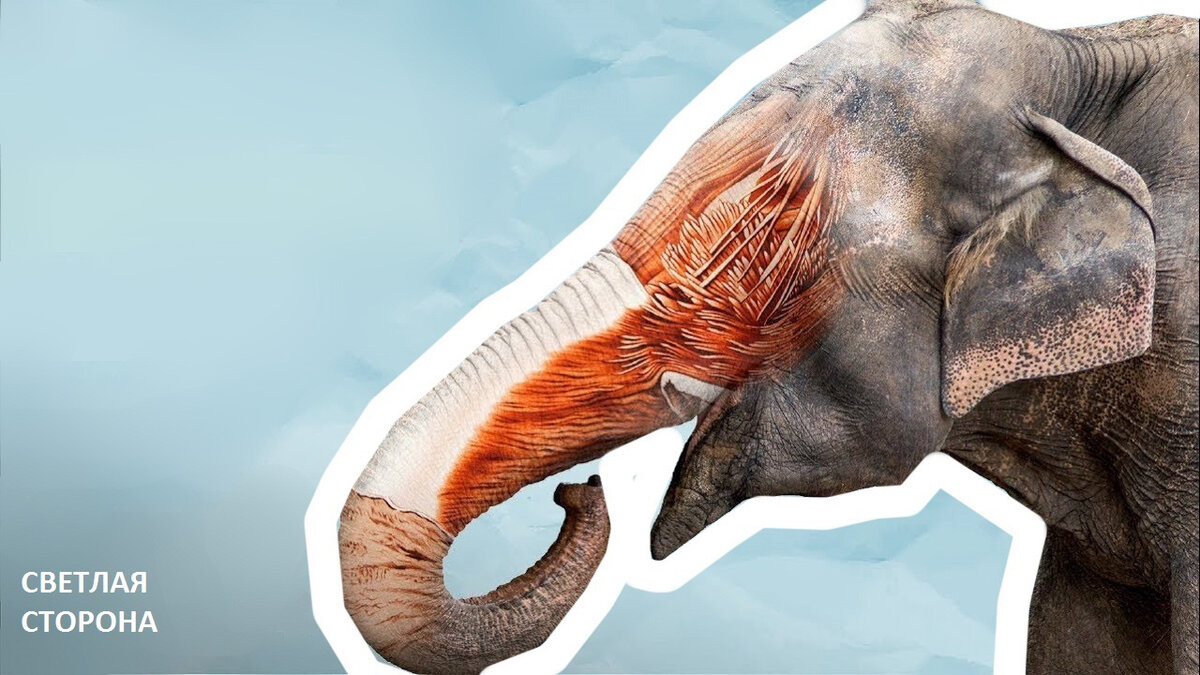 Фото 2 Фото 3  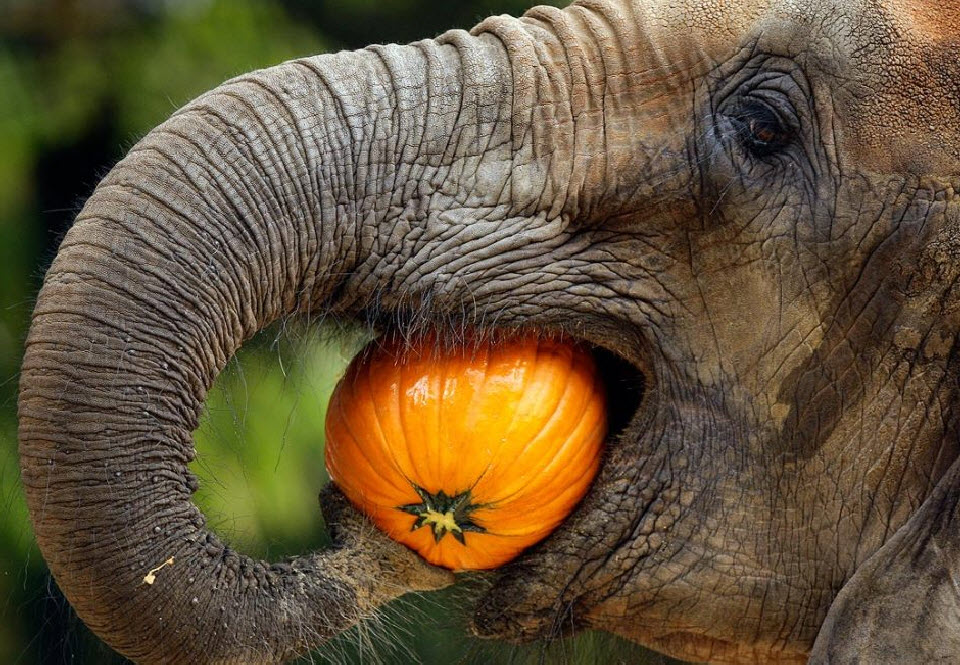 Фото 4 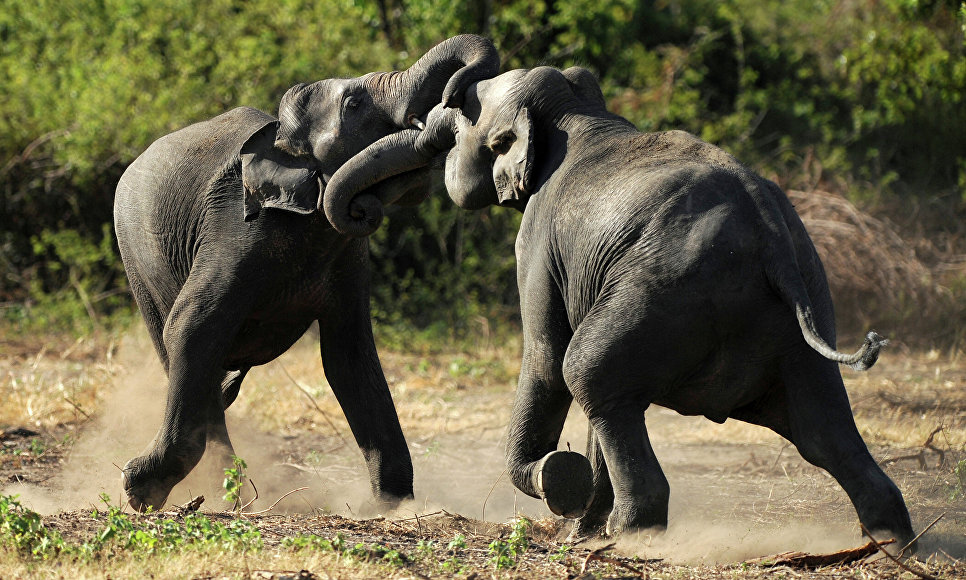 Фото 5 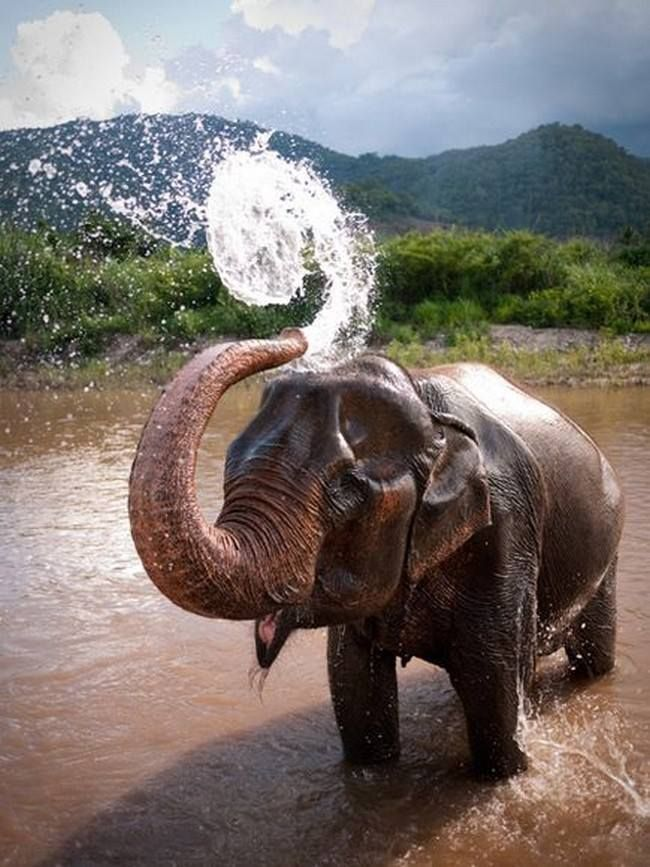 Фото 6 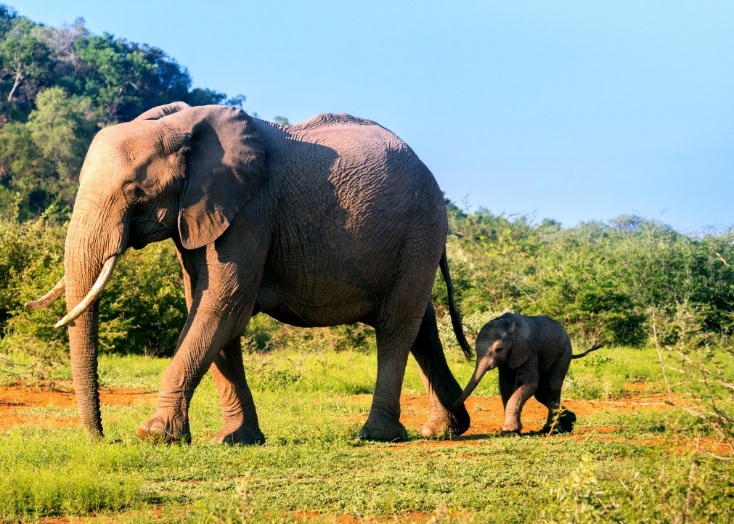 Фото 7 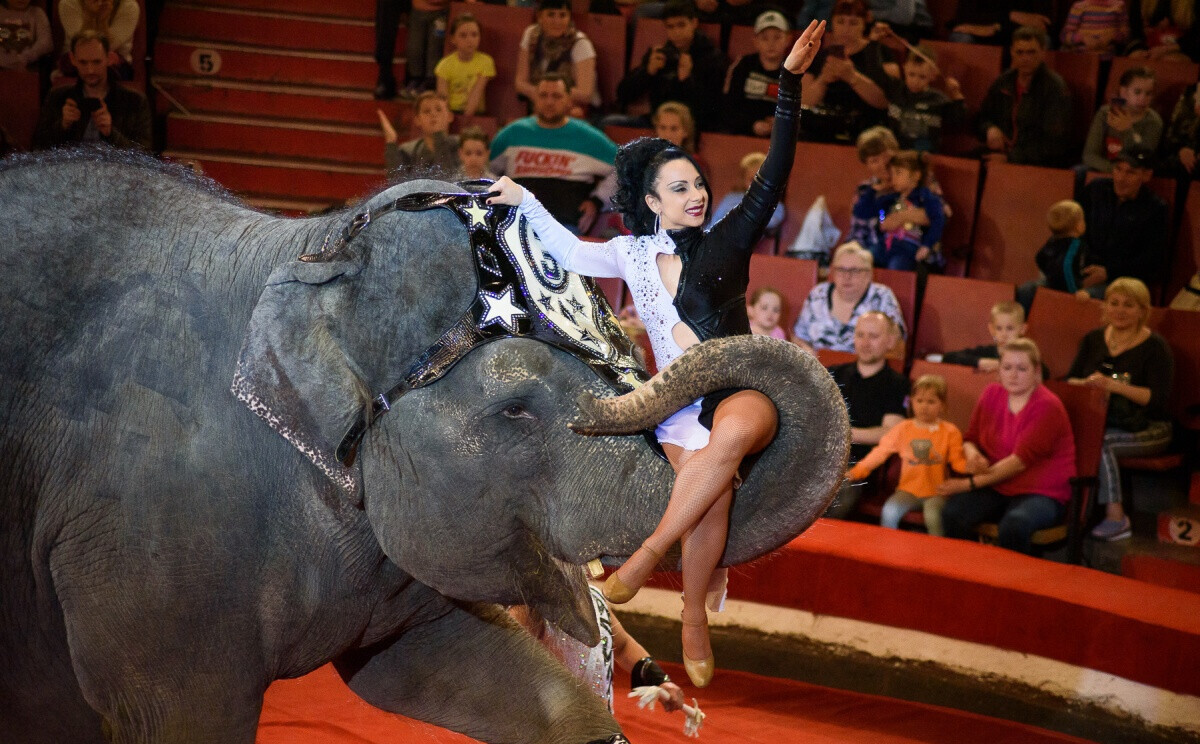 Фото 8  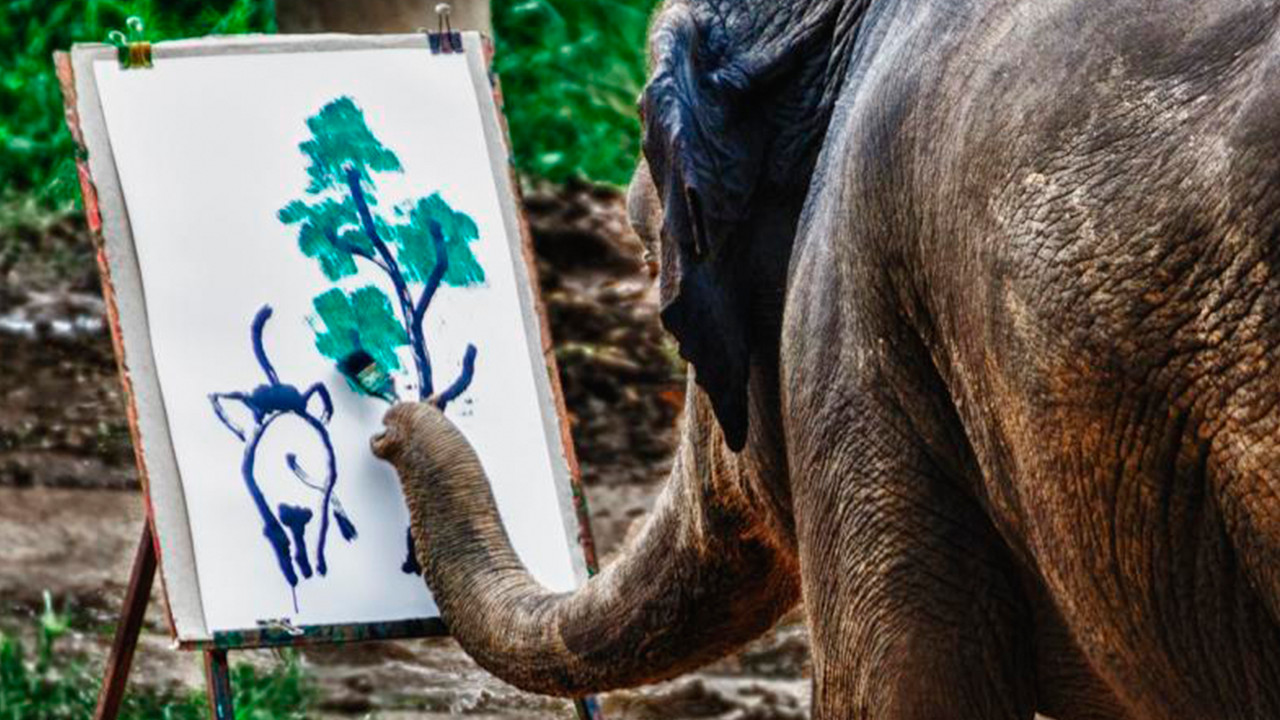 Фото 9  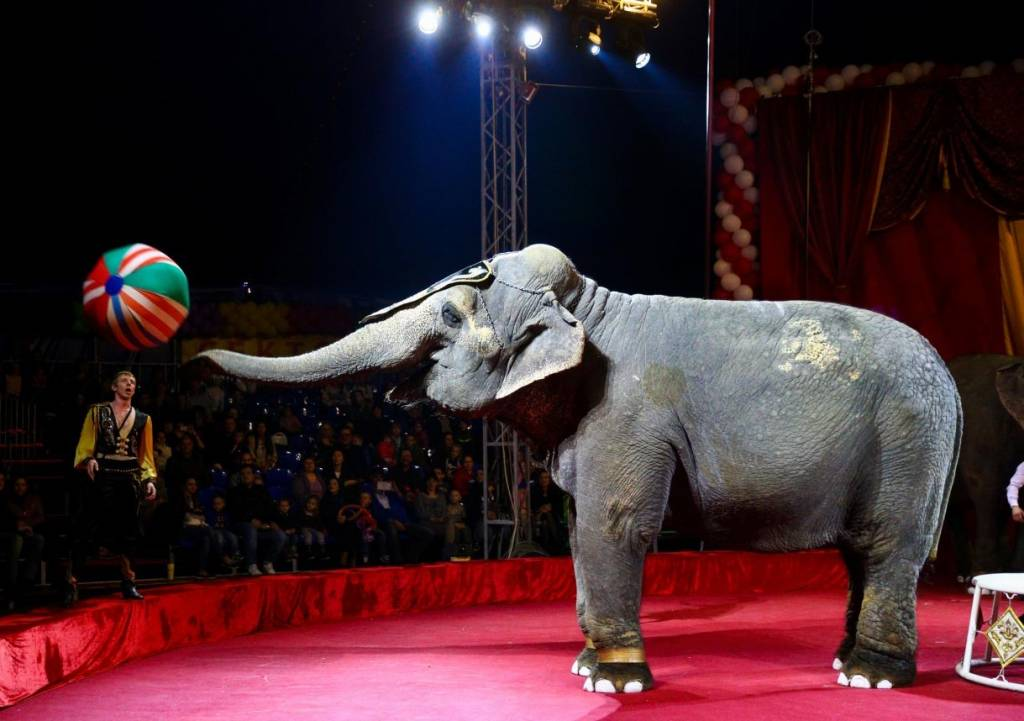 